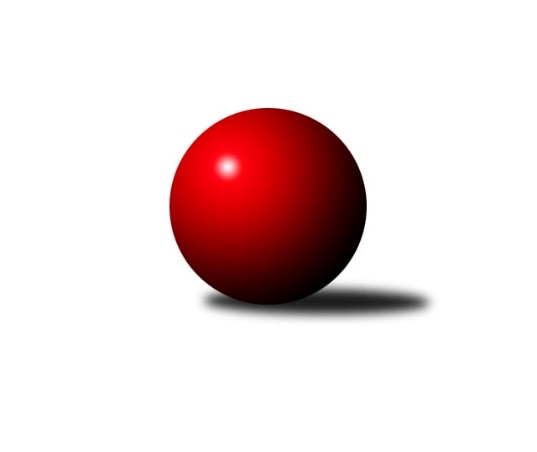 Č.13Ročník 2016/2017	25.5.2024 3.KLM B 2016/2017Statistika 13. kolaTabulka družstev:		družstvo	záp	výh	rem	proh	skore	sety	průměr	body	plné	dorážka	chyby	1.	TJ Kuželky Česká Lípa	13	10	1	2	73.0 : 31.0 	(173.5 : 138.5)	3229	21	2155	1074	22.2	2.	TJ Lokomotiva Trutnov	13	9	1	3	64.5 : 39.5 	(174.5 : 137.5)	3278	19	2199	1079	28.7	3.	SK Žižkov Praha	13	8	1	4	60.0 : 44.0 	(166.0 : 146.0)	3204	17	2158	1047	28.3	4.	TJ Teplice Letná	13	8	0	5	60.0 : 44.0 	(165.0 : 147.0)	3218	16	2154	1064	28.1	5.	TJ Sokol Tehovec	13	8	0	5	59.5 : 44.5 	(167.5 : 144.5)	3310	16	2202	1108	26.5	6.	TJ Lokomotiva Ústí n. L.	13	6	0	7	54.5 : 49.5 	(172.5 : 139.5)	3228	12	2167	1062	24.9	7.	Spartak Rokytnice nad Jizerou	13	5	2	6	51.0 : 53.0 	(158.0 : 154.0)	3216	12	2162	1053	26.2	8.	TJ Sparta Kutná Hora	13	6	0	7	49.0 : 55.0 	(141.5 : 170.5)	3151	12	2145	1006	27.5	9.	KK Konstruktiva Praha  B	13	5	0	8	42.5 : 61.5 	(153.0 : 159.0)	3147	10	2146	1001	34.8	10.	SKK Jičín B	13	4	1	8	40.0 : 64.0 	(140.5 : 171.5)	3201	9	2172	1030	36.5	11.	KK Hvězda Trnovany B	13	3	0	10	38.0 : 66.0 	(130.0 : 182.0)	3226	6	2179	1047	32.9	12.	TJ Sokol Praha-Vršovice	13	3	0	10	32.0 : 72.0 	(130.0 : 182.0)	3053	6	2070	983	42.8Tabulka doma:		družstvo	záp	výh	rem	proh	skore	sety	průměr	body	maximum	minimum	1.	TJ Kuželky Česká Lípa	6	6	0	0	39.0 : 9.0 	(90.5 : 53.5)	3179	12	3233	3124	2.	TJ Lokomotiva Trutnov	6	6	0	0	35.0 : 13.0 	(89.0 : 55.0)	3237	12	3274	3191	3.	TJ Lokomotiva Ústí n. L.	6	5	0	1	35.5 : 12.5 	(89.0 : 55.0)	3432	10	3534	3344	4.	TJ Teplice Letná	7	5	0	2	36.0 : 20.0 	(94.0 : 74.0)	3175	10	3270	3090	5.	TJ Sokol Tehovec	7	5	0	2	34.0 : 22.0 	(89.5 : 78.5)	3228	10	3304	3153	6.	TJ Sparta Kutná Hora	7	5	0	2	33.0 : 23.0 	(80.5 : 87.5)	3251	10	3355	3191	7.	SK Žižkov Praha	6	4	1	1	31.0 : 17.0 	(83.5 : 60.5)	3232	9	3295	3179	8.	SKK Jičín B	7	4	1	2	32.0 : 24.0 	(86.5 : 81.5)	3294	9	3374	3192	9.	KK Konstruktiva Praha  B	6	4	0	2	26.5 : 21.5 	(80.0 : 64.0)	3222	8	3332	3151	10.	Spartak Rokytnice nad Jizerou	6	3	1	2	29.0 : 19.0 	(77.0 : 67.0)	3461	7	3544	3398	11.	KK Hvězda Trnovany B	7	2	0	5	21.0 : 35.0 	(75.5 : 92.5)	3255	4	3340	3169	12.	TJ Sokol Praha-Vršovice	7	2	0	5	17.0 : 39.0 	(67.5 : 100.5)	2942	4	3069	2745Tabulka venku:		družstvo	záp	výh	rem	proh	skore	sety	průměr	body	maximum	minimum	1.	TJ Kuželky Česká Lípa	7	4	1	2	34.0 : 22.0 	(83.0 : 85.0)	3238	9	3300	3086	2.	SK Žižkov Praha	7	4	0	3	29.0 : 27.0 	(82.5 : 85.5)	3187	8	3344	2979	3.	TJ Lokomotiva Trutnov	7	3	1	3	29.5 : 26.5 	(85.5 : 82.5)	3285	7	3422	3082	4.	TJ Sokol Tehovec	6	3	0	3	25.5 : 22.5 	(78.0 : 66.0)	3324	6	3434	3245	5.	TJ Teplice Letná	6	3	0	3	24.0 : 24.0 	(71.0 : 73.0)	3225	6	3331	3112	6.	Spartak Rokytnice nad Jizerou	7	2	1	4	22.0 : 34.0 	(81.0 : 87.0)	3175	5	3285	3043	7.	KK Hvězda Trnovany B	6	1	0	5	17.0 : 31.0 	(54.5 : 89.5)	3228	2	3459	3032	8.	TJ Sparta Kutná Hora	6	1	0	5	16.0 : 32.0 	(61.0 : 83.0)	3134	2	3368	3012	9.	TJ Sokol Praha-Vršovice	6	1	0	5	15.0 : 33.0 	(62.5 : 81.5)	3076	2	3329	2730	10.	TJ Lokomotiva Ústí n. L.	7	1	0	6	19.0 : 37.0 	(83.5 : 84.5)	3195	2	3477	3049	11.	KK Konstruktiva Praha  B	7	1	0	6	16.0 : 40.0 	(73.0 : 95.0)	3135	2	3415	2989	12.	SKK Jičín B	6	0	0	6	8.0 : 40.0 	(54.0 : 90.0)	3183	0	3367	2950Tabulka podzimní části:		družstvo	záp	výh	rem	proh	skore	sety	průměr	body	doma	venku	1.	TJ Kuželky Česká Lípa	11	9	1	1	63.0 : 25.0 	(145.5 : 118.5)	3232	19 	5 	0 	0 	4 	1 	1	2.	TJ Lokomotiva Trutnov	11	8	1	2	54.5 : 33.5 	(148.5 : 115.5)	3270	17 	5 	0 	0 	3 	1 	2	3.	SK Žižkov Praha	11	7	1	3	54.0 : 34.0 	(147.0 : 117.0)	3222	15 	4 	1 	1 	3 	0 	2	4.	TJ Sokol Tehovec	11	7	0	4	51.0 : 37.0 	(144.0 : 120.0)	3319	14 	4 	0 	2 	3 	0 	2	5.	TJ Teplice Letná	11	6	0	5	48.0 : 40.0 	(134.5 : 129.5)	3214	12 	3 	0 	2 	3 	0 	3	6.	Spartak Rokytnice nad Jizerou	11	5	2	4	47.0 : 41.0 	(138.5 : 125.5)	3202	12 	3 	1 	2 	2 	1 	2	7.	TJ Lokomotiva Ústí n. L.	11	5	0	6	44.5 : 43.5 	(145.0 : 119.0)	3241	10 	4 	0 	1 	1 	0 	5	8.	TJ Sparta Kutná Hora	11	4	0	7	38.0 : 50.0 	(113.5 : 150.5)	3147	8 	3 	0 	2 	1 	0 	5	9.	KK Konstruktiva Praha  B	11	4	0	7	34.0 : 54.0 	(126.0 : 138.0)	3170	8 	3 	0 	2 	1 	0 	5	10.	SKK Jičín B	11	3	1	7	33.0 : 55.0 	(119.0 : 145.0)	3241	7 	3 	1 	2 	0 	0 	5	11.	KK Hvězda Trnovany B	11	3	0	8	34.0 : 54.0 	(110.5 : 153.5)	3232	6 	2 	0 	4 	1 	0 	4	12.	TJ Sokol Praha-Vršovice	11	2	0	9	27.0 : 61.0 	(112.0 : 152.0)	3000	4 	1 	0 	5 	1 	0 	4Tabulka jarní části:		družstvo	záp	výh	rem	proh	skore	sety	průměr	body	doma	venku	1.	TJ Teplice Letná	2	2	0	0	12.0 : 4.0 	(30.5 : 17.5)	3241	4 	2 	0 	0 	0 	0 	0 	2.	TJ Sparta Kutná Hora	2	2	0	0	11.0 : 5.0 	(28.0 : 20.0)	3325	4 	2 	0 	0 	0 	0 	0 	3.	TJ Kuželky Česká Lípa	2	1	0	1	10.0 : 6.0 	(28.0 : 20.0)	3191	2 	1 	0 	0 	0 	0 	1 	4.	TJ Lokomotiva Ústí n. L.	2	1	0	1	10.0 : 6.0 	(27.5 : 20.5)	3299	2 	1 	0 	0 	0 	0 	1 	5.	TJ Lokomotiva Trutnov	2	1	0	1	10.0 : 6.0 	(26.0 : 22.0)	3283	2 	1 	0 	0 	0 	0 	1 	6.	KK Konstruktiva Praha  B	2	1	0	1	8.5 : 7.5 	(27.0 : 21.0)	3161	2 	1 	0 	0 	0 	0 	1 	7.	TJ Sokol Tehovec	2	1	0	1	8.5 : 7.5 	(23.5 : 24.5)	3273	2 	1 	0 	0 	0 	0 	1 	8.	SKK Jičín B	2	1	0	1	7.0 : 9.0 	(21.5 : 26.5)	3150	2 	1 	0 	0 	0 	0 	1 	9.	SK Žižkov Praha	2	1	0	1	6.0 : 10.0 	(19.0 : 29.0)	3162	2 	0 	0 	0 	1 	0 	1 	10.	TJ Sokol Praha-Vršovice	2	1	0	1	5.0 : 11.0 	(18.0 : 30.0)	3199	2 	1 	0 	0 	0 	0 	1 	11.	KK Hvězda Trnovany B	2	0	0	2	4.0 : 12.0 	(19.5 : 28.5)	3260	0 	0 	0 	1 	0 	0 	1 	12.	Spartak Rokytnice nad Jizerou	2	0	0	2	4.0 : 12.0 	(19.5 : 28.5)	3250	0 	0 	0 	0 	0 	0 	2 Zisk bodů pro družstvo:		jméno hráče	družstvo	body	zápasy	v %	dílčí body	sety	v %	1.	Jaroslav Procházka 	TJ Sokol Tehovec  	12	/	13	(92%)	42.5	/	52	(82%)	2.	Roman Straka 	TJ Lokomotiva Trutnov  	11	/	13	(85%)	40.5	/	52	(78%)	3.	Pavel Vymazal 	KK Konstruktiva Praha  B 	10	/	12	(83%)	36	/	48	(75%)	4.	Miroslav Malý 	TJ Kuželky Česká Lípa  	10	/	12	(83%)	33.5	/	48	(70%)	5.	Josef Rubanický 	TJ Kuželky Česká Lípa  	10	/	13	(77%)	31.5	/	52	(61%)	6.	Vladimír Ludvík 	TJ Kuželky Česká Lípa  	10	/	13	(77%)	29	/	52	(56%)	7.	Jiří Zetek 	SK Žižkov Praha 	9	/	12	(75%)	30	/	48	(63%)	8.	Martin Hrouda 	TJ Sokol Tehovec  	8.5	/	10	(85%)	24.5	/	40	(61%)	9.	Tomáš Vrána 	TJ Lokomotiva Ústí n. L.  	8.5	/	13	(65%)	31.5	/	52	(61%)	10.	Petr Steinz 	TJ Kuželky Česká Lípa  	8	/	8	(100%)	18.5	/	32	(58%)	11.	Petr Mařas 	Spartak Rokytnice nad Jizerou 	8	/	9	(89%)	24.5	/	36	(68%)	12.	Josef Kašpar 	SK Žižkov Praha 	8	/	11	(73%)	24	/	44	(55%)	13.	Milan Grejtovský 	TJ Lokomotiva Ústí n. L.  	8	/	12	(67%)	34.5	/	48	(72%)	14.	Jan Hybš 	TJ Teplice Letná 	8	/	12	(67%)	28	/	48	(58%)	15.	Jan Filip 	TJ Teplice Letná 	8	/	13	(62%)	35	/	52	(67%)	16.	František Rusín 	SK Žižkov Praha 	8	/	13	(62%)	31.5	/	52	(61%)	17.	Jiří Šípek 	TJ Lokomotiva Ústí n. L.  	8	/	13	(62%)	30	/	52	(58%)	18.	Martin Beran 	SK Žižkov Praha 	7	/	11	(64%)	25.5	/	44	(58%)	19.	Alexandr Trpišovský 	TJ Teplice Letná 	7	/	11	(64%)	23.5	/	44	(53%)	20.	Petr Fabian 	KK Hvězda Trnovany B 	7	/	11	(64%)	23	/	44	(52%)	21.	Martin st. Zahálka st.	TJ Lokomotiva Ústí n. L.  	7	/	12	(58%)	27.5	/	48	(57%)	22.	Marek Plšek 	TJ Lokomotiva Trutnov  	7	/	12	(58%)	27.5	/	48	(57%)	23.	Dušan Hrčkulák 	TJ Sparta Kutná Hora 	7	/	12	(58%)	23	/	48	(48%)	24.	Petr Dus 	TJ Sparta Kutná Hora 	7	/	12	(58%)	23	/	48	(48%)	25.	Lukáš Hanzlík 	TJ Teplice Letná 	7	/	13	(54%)	27	/	52	(52%)	26.	Slavomír Trepera 	Spartak Rokytnice nad Jizerou 	6	/	9	(67%)	21	/	36	(58%)	27.	Dalibor Mierva 	TJ Sparta Kutná Hora 	6	/	9	(67%)	17.5	/	36	(49%)	28.	Bohumil Navrátil 	KK Hvězda Trnovany B 	6	/	10	(60%)	19	/	40	(48%)	29.	Štěpán Kvapil 	Spartak Rokytnice nad Jizerou 	6	/	11	(55%)	23	/	44	(52%)	30.	Stanislav Schuh 	SK Žižkov Praha 	6	/	11	(55%)	20.5	/	44	(47%)	31.	Marek Žoudlík 	TJ Lokomotiva Trutnov  	6	/	12	(50%)	25.5	/	48	(53%)	32.	Zdeněk st. Novotný st.	Spartak Rokytnice nad Jizerou 	6	/	12	(50%)	24.5	/	48	(51%)	33.	Milan Valášek 	Spartak Rokytnice nad Jizerou 	6	/	12	(50%)	23.5	/	48	(49%)	34.	Marek Kyzivát 	TJ Kuželky Česká Lípa  	6	/	12	(50%)	22.5	/	48	(47%)	35.	Zbyněk Vilímovský 	TJ Sokol Praha-Vršovice  	6	/	13	(46%)	28.5	/	52	(55%)	36.	Martin Najman 	TJ Kuželky Česká Lípa  	6	/	13	(46%)	25.5	/	52	(49%)	37.	Luděk Gühl 	TJ Teplice Letná 	6	/	13	(46%)	22.5	/	52	(43%)	38.	Vladimír Holý 	TJ Sparta Kutná Hora 	6	/	13	(46%)	21.5	/	52	(41%)	39.	Arnošt Nedbal 	KK Konstruktiva Praha  B 	5.5	/	11	(50%)	24	/	44	(55%)	40.	Martin Bergerhof 	KK Hvězda Trnovany B 	5	/	6	(83%)	17	/	24	(71%)	41.	Jiří Jabůrek 	TJ Sokol Praha-Vršovice  	5	/	7	(71%)	17.5	/	28	(63%)	42.	Petr Kolář 	SKK Jičín B 	5	/	7	(71%)	13.5	/	28	(48%)	43.	Michal Vlček 	TJ Lokomotiva Trutnov  	5	/	8	(63%)	19	/	32	(59%)	44.	Petr Seidl 	TJ Sokol Tehovec  	5	/	8	(63%)	16	/	32	(50%)	45.	David Bouša 	TJ Teplice Letná 	5	/	9	(56%)	14	/	36	(39%)	46.	Jiří Šťastný 	TJ Sokol Tehovec  	5	/	10	(50%)	21	/	40	(53%)	47.	Radek Jalovecký 	TJ Lokomotiva Ústí n. L.  	5	/	11	(45%)	25	/	44	(57%)	48.	Václav Posejpal 	KK Konstruktiva Praha  B 	5	/	12	(42%)	25.5	/	48	(53%)	49.	Vladimír Pavlata 	SKK Jičín B 	5	/	12	(42%)	21.5	/	48	(45%)	50.	Jiří Rejthárek 	TJ Sokol Praha-Vršovice  	5	/	12	(42%)	20.5	/	48	(43%)	51.	Jaroslav Kříž 	SKK Jičín B 	5	/	13	(38%)	27.5	/	52	(53%)	52.	Jakub Šmidlík 	TJ Sokol Tehovec  	4	/	5	(80%)	13.5	/	20	(68%)	53.	Jakub Hlava 	KK Konstruktiva Praha  B 	4	/	10	(40%)	18.5	/	40	(46%)	54.	Pavel Grygar 	TJ Sokol Praha-Vršovice  	4	/	10	(40%)	16.5	/	40	(41%)	55.	Martin Šveda 	TJ Sokol Praha-Vršovice  	4	/	11	(36%)	19.5	/	44	(44%)	56.	Martin Mazáček 	SKK Jičín B 	4	/	12	(33%)	24	/	48	(50%)	57.	Jaroslav st. Pleticha st.	KK Konstruktiva Praha  B 	4	/	12	(33%)	21.5	/	48	(45%)	58.	Tomáš Pavlata 	SKK Jičín B 	4	/	12	(33%)	20	/	48	(42%)	59.	Vratislav Kubita 	KK Hvězda Trnovany B 	4	/	13	(31%)	16.5	/	52	(32%)	60.	Tomáš Jelínek 	TJ Sparta Kutná Hora 	3	/	3	(100%)	8.5	/	12	(71%)	61.	Jan Pašek ml.	Spartak Rokytnice nad Jizerou 	3	/	3	(100%)	6.5	/	12	(54%)	62.	Miroslav Náhlovský 	KK Hvězda Trnovany B 	3	/	4	(75%)	10	/	16	(63%)	63.	Petr Holý 	TJ Lokomotiva Trutnov  	3	/	4	(75%)	9	/	16	(56%)	64.	Michael Klaus 	TJ Teplice Letná 	3	/	5	(60%)	12	/	20	(60%)	65.	Jiří Slabý 	TJ Kuželky Česká Lípa  	3	/	6	(50%)	12	/	24	(50%)	66.	Miroslav Kužel 	TJ Lokomotiva Trutnov  	3	/	7	(43%)	13	/	28	(46%)	67.	Jan Mařas 	Spartak Rokytnice nad Jizerou 	3	/	8	(38%)	15	/	32	(47%)	68.	Vladimír Řehák 	SKK Jičín B 	3	/	8	(38%)	15	/	32	(47%)	69.	David Ryzák 	TJ Lokomotiva Trutnov  	3	/	8	(38%)	14	/	32	(44%)	70.	Jiří Barbora 	TJ Sparta Kutná Hora 	3	/	9	(33%)	17	/	36	(47%)	71.	Luboš Kocmich 	SK Žižkov Praha 	3	/	11	(27%)	24	/	44	(55%)	72.	Petr Kubita 	KK Hvězda Trnovany B 	3	/	11	(27%)	17.5	/	44	(40%)	73.	Petr Janouch 	Spartak Rokytnice nad Jizerou 	3	/	11	(27%)	17	/	44	(39%)	74.	Michal Hrčkulák 	TJ Sparta Kutná Hora 	3	/	13	(23%)	21.5	/	52	(41%)	75.	Tomáš Ryšavý 	TJ Lokomotiva Trutnov  	2	/	3	(67%)	6.5	/	12	(54%)	76.	Leoš Vobořil 	TJ Sparta Kutná Hora 	2	/	4	(50%)	7.5	/	16	(47%)	77.	David Novák 	TJ Sokol Tehovec  	2	/	5	(40%)	10	/	20	(50%)	78.	Miroslav Wedlich 	TJ Lokomotiva Ústí n. L.  	2	/	5	(40%)	9.5	/	20	(48%)	79.	Petr Šmidlík 	TJ Sokol Tehovec  	2	/	6	(33%)	10.5	/	24	(44%)	80.	Josef Rohlena 	TJ Lokomotiva Ústí n. L.  	2	/	7	(29%)	8	/	28	(29%)	81.	Miroslav Šnejdar st.	KK Konstruktiva Praha  B 	2	/	7	(29%)	8	/	28	(29%)	82.	Antonín Krejza 	TJ Sokol Praha-Vršovice  	2	/	7	(29%)	8	/	28	(29%)	83.	Jaroslav Soukup 	SKK Jičín B 	2	/	8	(25%)	12.5	/	32	(39%)	84.	Radek Kandl 	KK Hvězda Trnovany B 	2	/	11	(18%)	15	/	44	(34%)	85.	Stanislav Vesecký 	KK Konstruktiva Praha  B 	2	/	12	(17%)	18	/	48	(38%)	86.	Roman Voráček 	KK Hvězda Trnovany B 	1	/	1	(100%)	3	/	4	(75%)	87.	Emil Kirschdorf 	TJ Lokomotiva Ústí n. L.  	1	/	1	(100%)	3	/	4	(75%)	88.	Štěpán Kunc 	TJ Lokomotiva Ústí n. L.  	1	/	1	(100%)	2	/	4	(50%)	89.	Miloš Veigl 	TJ Lokomotiva Trutnov  	1	/	1	(100%)	2	/	4	(50%)	90.	Roman Bureš 	SKK Jičín B 	1	/	2	(50%)	3	/	8	(38%)	91.	Tomáš Čožík 	TJ Sokol Tehovec  	1	/	2	(50%)	3	/	8	(38%)	92.	Petr Petřík 	KK Hvězda Trnovany B 	1	/	2	(50%)	3	/	8	(38%)	93.	Jiří Kapucián 	SKK Jičín B 	1	/	2	(50%)	3	/	8	(38%)	94.	Luboš Polák 	TJ Sokol Praha-Vršovice  	1	/	3	(33%)	7	/	12	(58%)	95.	Martin Šmejkal 	TJ Sokol Praha-Vršovice  	1	/	4	(25%)	7	/	16	(44%)	96.	Martin Bílek 	TJ Sokol Tehovec  	1	/	7	(14%)	11	/	28	(39%)	97.	Petr Veverka 	SK Žižkov Praha 	1	/	7	(14%)	9.5	/	28	(34%)	98.	Petr Kotek 	TJ Lokomotiva Trutnov  	1	/	7	(14%)	8	/	28	(29%)	99.	Zdeněk Babka 	TJ Lokomotiva Trutnov  	0.5	/	2	(25%)	3.5	/	8	(44%)	100.	Aleš Kotek 	TJ Lokomotiva Trutnov  	0	/	1	(0%)	1	/	4	(25%)	101.	Vladimír Matějka 	TJ Sokol Tehovec  	0	/	1	(0%)	1	/	4	(25%)	102.	Josef Jiřínský 	TJ Teplice Letná 	0	/	1	(0%)	1	/	4	(25%)	103.	Richard Hrčkulák 	TJ Sparta Kutná Hora 	0	/	1	(0%)	0	/	4	(0%)	104.	Jiří Halfar 	TJ Sparta Kutná Hora 	0	/	2	(0%)	2	/	8	(25%)	105.	Jan Bergerhof 	KK Hvězda Trnovany B 	0	/	2	(0%)	1	/	8	(13%)	106.	Ondřej Koblih 	KK Hvězda Trnovany B 	0	/	4	(0%)	4	/	16	(25%)	107.	Karel Holada 	TJ Sokol Praha-Vršovice  	0	/	4	(0%)	2	/	16	(13%)Průměry na kuželnách:		kuželna	průměr	plné	dorážka	chyby	výkon na hráče	1.	Vrchlabí, 1-4	3441	2284	1156	23.7	(573.5)	2.	TJ Lokomotiva Ústí nad Labem, 1-4	3313	2213	1099	27.0	(552.2)	3.	SKK Jičín, 1-2	3273	2214	1059	36.7	(545.6)	4.	TJ Sparta Kutná Hora, 1-4	3253	2173	1080	23.5	(542.3)	5.	Poděbrady, 1-4	3202	2157	1044	27.6	(533.8)	6.	KK Konstruktiva Praha, 1-6	3199	2165	1034	33.8	(533.3)	7.	Trutnov, 1-4	3186	2151	1035	34.3	(531.1)	8.	TJ Teplice Letná, 1-4	3142	2113	1028	29.4	(523.7)	9.	TJ Kuželky Česká Lípa, 1-4	3117	2084	1032	26.4	(519.5)	10.	KK Slavia Praha, 1-4	3088	2103	984	35.1	(514.8)Nejlepší výkony na kuželnách:Vrchlabí, 1-4Spartak Rokytnice nad Jizerou	3544	1. kolo	Štěpán Kvapil 	Spartak Rokytnice nad Jizerou	632	1. koloSpartak Rokytnice nad Jizerou	3496	4. kolo	Roman Straka 	TJ Lokomotiva Trutnov 	619	8. koloSpartak Rokytnice nad Jizerou	3489	6. kolo	Martin Bergerhof 	KK Hvězda Trnovany B	618	10. koloTJ Lokomotiva Ústí n. L. 	3477	6. kolo	Jaroslav Procházka 	TJ Sokol Tehovec 	614	2. koloKK Hvězda Trnovany B	3459	10. kolo	Petr Mařas 	Spartak Rokytnice nad Jizerou	614	6. koloTJ Sokol Tehovec 	3434	2. kolo	Petr Janouch 	Spartak Rokytnice nad Jizerou	611	10. koloSpartak Rokytnice nad Jizerou	3423	2. kolo	Petr Janouch 	Spartak Rokytnice nad Jizerou	609	4. koloTJ Lokomotiva Trutnov 	3422	8. kolo	Radek Jalovecký 	TJ Lokomotiva Ústí n. L. 	609	6. koloSpartak Rokytnice nad Jizerou	3416	10. kolo	Milan Valášek 	Spartak Rokytnice nad Jizerou	606	6. koloSpartak Rokytnice nad Jizerou	3398	8. kolo	Petr Mařas 	Spartak Rokytnice nad Jizerou	603	4. koloTJ Lokomotiva Ústí nad Labem, 1-4TJ Lokomotiva Ústí n. L. 	3534	8. kolo	Roman Straka 	TJ Lokomotiva Trutnov 	633	11. koloTJ Lokomotiva Ústí n. L. 	3451	12. kolo	Miroslav Náhlovský 	KK Hvězda Trnovany B	626	9. koloTJ Lokomotiva Ústí n. L. 	3440	2. kolo	Tomáš Vrána 	TJ Lokomotiva Ústí n. L. 	623	8. koloTJ Lokomotiva Trutnov 	3422	11. kolo	Martin st. Zahálka st.	TJ Lokomotiva Ústí n. L. 	620	5. koloTJ Lokomotiva Ústí n. L. 	3420	5. kolo	Milan Grejtovský 	TJ Lokomotiva Ústí n. L. 	612	2. koloKK Konstruktiva Praha  B	3415	9. kolo	Marek Plšek 	TJ Lokomotiva Trutnov 	607	11. koloTJ Lokomotiva Ústí n. L. 	3401	10. kolo	Václav Posejpal 	KK Konstruktiva Praha  B	604	9. koloTJ Sokol Tehovec 	3375	10. kolo	Martin st. Zahálka st.	TJ Lokomotiva Ústí n. L. 	602	10. koloSKK Jičín B	3365	2. kolo	Radek Jalovecký 	TJ Lokomotiva Ústí n. L. 	602	12. koloKK Konstruktiva Praha  B	3357	5. kolo	Miroslav Šnejdar st.	KK Konstruktiva Praha  B	601	9. koloSKK Jičín, 1-2SKK Jičín B	3374	3. kolo	Vladimír Řehák 	SKK Jičín B	622	3. koloSKK Jičín B	3357	11. kolo	Josef Rubanický 	TJ Kuželky Česká Lípa 	600	10. koloKK Hvězda Trnovany B	3353	11. kolo	Miroslav Náhlovský 	KK Hvězda Trnovany B	600	11. koloTJ Teplice Letná	3302	1. kolo	Jan Hybš 	TJ Teplice Letná	598	1. koloSKK Jičín B	3301	10. kolo	Jaroslav Kříž 	SKK Jičín B	592	11. koloTJ Kuželky Česká Lípa 	3300	10. kolo	Jaroslav Procházka 	TJ Sokol Tehovec 	590	8. koloSKK Jičín B	3297	13. kolo	Tomáš Pavlata 	SKK Jičín B	583	3. koloSKK Jičín B	3280	8. kolo	Petr Kolář 	SKK Jičín B	580	8. koloTJ Sokol Tehovec 	3264	8. kolo	Petr Kolář 	SKK Jičín B	578	11. koloSKK Jičín B	3257	1. kolo	Jaroslav Kříž 	SKK Jičín B	576	13. koloTJ Sparta Kutná Hora, 1-4TJ Sparta Kutná Hora	3355	13. kolo	Miroslav Malý 	TJ Kuželky Česká Lípa 	599	5. koloTJ Lokomotiva Trutnov 	3324	13. kolo	Jaroslav Procházka 	TJ Sokol Tehovec 	595	6. koloTJ Sokol Tehovec 	3317	6. kolo	Marek Plšek 	TJ Lokomotiva Trutnov 	591	13. koloTJ Kuželky Česká Lípa 	3298	5. kolo	Tomáš Vrána 	TJ Lokomotiva Ústí n. L. 	589	9. koloTJ Sparta Kutná Hora	3294	12. kolo	Michal Vlček 	TJ Lokomotiva Trutnov 	584	13. koloSpartak Rokytnice nad Jizerou	3285	12. kolo	Vladimír Holý 	TJ Sparta Kutná Hora	578	13. koloTJ Sparta Kutná Hora	3282	9. kolo	Milan Valášek 	Spartak Rokytnice nad Jizerou	578	12. koloTJ Lokomotiva Ústí n. L. 	3239	9. kolo	Dušan Hrčkulák 	TJ Sparta Kutná Hora	575	13. koloTJ Sparta Kutná Hora	3223	5. kolo	Vladimír Ludvík 	TJ Kuželky Česká Lípa 	573	5. koloTJ Sparta Kutná Hora	3213	6. kolo	Petr Dus 	TJ Sparta Kutná Hora	573	9. koloPoděbrady, 1-4TJ Sokol Tehovec 	3304	3. kolo	Jaroslav Procházka 	TJ Sokol Tehovec 	607	13. koloTJ Sokol Tehovec 	3300	13. kolo	Jaroslav Procházka 	TJ Sokol Tehovec 	603	7. koloTJ Sokol Tehovec 	3276	1. kolo	Jaroslav Procházka 	TJ Sokol Tehovec 	597	1. koloTJ Lokomotiva Trutnov 	3250	3. kolo	Jaroslav Procházka 	TJ Sokol Tehovec 	596	3. koloSpartak Rokytnice nad Jizerou	3214	13. kolo	Jaroslav Procházka 	TJ Sokol Tehovec 	596	5. koloTJ Kuželky Česká Lípa 	3211	11. kolo	Roman Straka 	TJ Lokomotiva Trutnov 	580	3. koloKK Konstruktiva Praha  B	3209	1. kolo	Jaroslav Procházka 	TJ Sokol Tehovec 	577	9. koloTJ Sokol Tehovec 	3205	11. kolo	Miroslav Malý 	TJ Kuželky Česká Lípa 	575	11. koloTJ Sokol Tehovec 	3195	9. kolo	Pavel Vymazal 	KK Konstruktiva Praha  B	570	1. koloTJ Teplice Letná	3176	9. kolo	Petr Šmidlík 	TJ Sokol Tehovec 	569	3. koloKK Konstruktiva Praha, 1-6KK Konstruktiva Praha  B	3332	12. kolo	Jaroslav Procházka 	TJ Sokol Tehovec 	592	12. koloSK Žižkov Praha	3299	8. kolo	Jiří Zetek 	SK Žižkov Praha	591	8. koloKK Konstruktiva Praha  B	3272	8. kolo	Pavel Vymazal 	KK Konstruktiva Praha  B	590	12. koloTJ Sokol Tehovec 	3245	12. kolo	Jaroslav st. Pleticha st.	KK Konstruktiva Praha  B	579	8. koloKK Konstruktiva Praha  B	3214	10. kolo	Jakub Hlava 	KK Konstruktiva Praha  B	578	12. koloKK Konstruktiva Praha  B	3203	11. kolo	Pavel Vymazal 	KK Konstruktiva Praha  B	577	8. koloSpartak Rokytnice nad Jizerou	3201	11. kolo	František Rusín 	SK Žižkov Praha	568	8. koloTJ Teplice Letná	3179	4. kolo	Martin Beran 	SK Žižkov Praha	563	8. koloKK Konstruktiva Praha  B	3161	2. kolo	Arnošt Nedbal 	KK Konstruktiva Praha  B	560	8. koloKK Konstruktiva Praha  B	3151	4. kolo	Josef Kašpar 	SK Žižkov Praha	560	8. koloTrutnov, 1-4TJ Lokomotiva Trutnov 	3274	6. kolo	Roman Straka 	TJ Lokomotiva Trutnov 	589	10. koloTJ Teplice Letná	3252	6. kolo	Roman Straka 	TJ Lokomotiva Trutnov 	587	7. koloTJ Lokomotiva Trutnov 	3243	4. kolo	Petr Holý 	TJ Lokomotiva Trutnov 	578	6. koloTJ Lokomotiva Trutnov 	3242	12. kolo	David Ryzák 	TJ Lokomotiva Trutnov 	573	12. koloTJ Lokomotiva Trutnov 	3242	10. kolo	Marek Žoudlík 	TJ Lokomotiva Trutnov 	571	4. koloTJ Lokomotiva Trutnov 	3227	7. kolo	Jan Hybš 	TJ Teplice Letná	568	6. koloSK Žižkov Praha	3206	10. kolo	Miroslav Kužel 	TJ Lokomotiva Trutnov 	565	2. koloTJ Lokomotiva Trutnov 	3191	2. kolo	Jan Filip 	TJ Teplice Letná	563	6. koloKK Hvězda Trnovany B	3180	12. kolo	Petr Holý 	TJ Lokomotiva Trutnov 	561	7. koloTJ Sokol Praha-Vršovice 	3098	4. kolo	Roman Straka 	TJ Lokomotiva Trutnov 	560	6. koloTJ Teplice Letná, 1-4TJ Teplice Letná	3270	13. kolo	Michael Klaus 	TJ Teplice Letná	583	13. koloTJ Kuželky Česká Lípa 	3216	13. kolo	František Rusín 	SK Žižkov Praha	583	11. koloTJ Teplice Letná	3212	12. kolo	Jan Hybš 	TJ Teplice Letná	577	12. koloSK Žižkov Praha	3207	11. kolo	Alexandr Trpišovský 	TJ Teplice Letná	576	12. koloTJ Teplice Letná	3172	10. kolo	Jan Hybš 	TJ Teplice Letná	570	13. koloTJ Teplice Letná	3169	11. kolo	Miroslav Malý 	TJ Kuželky Česká Lípa 	566	13. koloTJ Teplice Letná	3160	3. kolo	Jan Filip 	TJ Teplice Letná	565	11. koloSpartak Rokytnice nad Jizerou	3157	5. kolo	Jan Hybš 	TJ Teplice Letná	564	10. koloTJ Teplice Letná	3149	8. kolo	Jan Hybš 	TJ Teplice Letná	562	5. koloTJ Sokol Praha-Vršovice 	3090	10. kolo	Michael Klaus 	TJ Teplice Letná	561	10. koloTJ Kuželky Česká Lípa, 1-4TJ Kuželky Česká Lípa 	3233	9. kolo	Roman Straka 	TJ Lokomotiva Trutnov 	571	9. koloTJ Kuželky Česká Lípa 	3232	6. kolo	Vladimír Ludvík 	TJ Kuželky Česká Lípa 	565	9. koloTJ Kuželky Česká Lípa 	3166	12. kolo	Miroslav Malý 	TJ Kuželky Česká Lípa 	559	7. koloTJ Kuželky Česká Lípa 	3162	2. kolo	Milan Grejtovský 	TJ Lokomotiva Ústí n. L. 	556	4. koloTJ Kuželky Česká Lípa 	3159	7. kolo	Lukáš Hanzlík 	TJ Teplice Letná	555	2. koloTJ Kuželky Česká Lípa 	3124	4. kolo	Martin Najman 	TJ Kuželky Česká Lípa 	555	6. koloTJ Lokomotiva Ústí n. L. 	3120	4. kolo	Josef Rubanický 	TJ Kuželky Česká Lípa 	552	6. koloTJ Teplice Letná	3112	2. kolo	Marek Kyzivát 	TJ Kuželky Česká Lípa 	549	9. koloTJ Lokomotiva Trutnov 	3082	9. kolo	Vladimír Ludvík 	TJ Kuželky Česká Lípa 	547	6. koloSpartak Rokytnice nad Jizerou	3043	7. kolo	Jiří Slabý 	TJ Kuželky Česká Lípa 	546	9. koloKK Slavia Praha, 1-4TJ Sokol Tehovec 	3306	4. kolo	Jaroslav Procházka 	TJ Sokol Tehovec 	591	4. koloSK Žižkov Praha	3295	6. kolo	Josef Kašpar 	SK Žižkov Praha	571	6. koloSK Žižkov Praha	3278	9. kolo	Jiří Zetek 	SK Žižkov Praha	564	1. koloSK Žižkov Praha	3250	7. kolo	František Rusín 	SK Žižkov Praha	563	6. koloSpartak Rokytnice nad Jizerou	3215	9. kolo	Jiří Zetek 	SK Žižkov Praha	562	9. koloSK Žižkov Praha	3200	4. kolo	Vratislav Kubita 	KK Hvězda Trnovany B	562	2. koloSK Žižkov Praha	3191	1. kolo	František Rusín 	SK Žižkov Praha	561	2. koloSK Žižkov Praha	3179	2. kolo	František Rusín 	SK Žižkov Praha	561	7. koloTJ Lokomotiva Ústí n. L. 	3155	7. kolo	Petr Šmidlík 	TJ Sokol Tehovec 	561	4. koloTJ Kuželky Česká Lípa 	3126	1. kolo	Josef Kašpar 	SK Žižkov Praha	560	9. koloČetnost výsledků:	8.0 : 0.0	3x	7.0 : 1.0	11x	6.0 : 2.0	21x	5.5 : 2.5	1x	5.0 : 3.0	15x	4.0 : 4.0	3x	3.0 : 5.0	8x	2.0 : 6.0	10x	1.5 : 6.5	1x	1.0 : 7.0	4x	0.0 : 8.0	1x